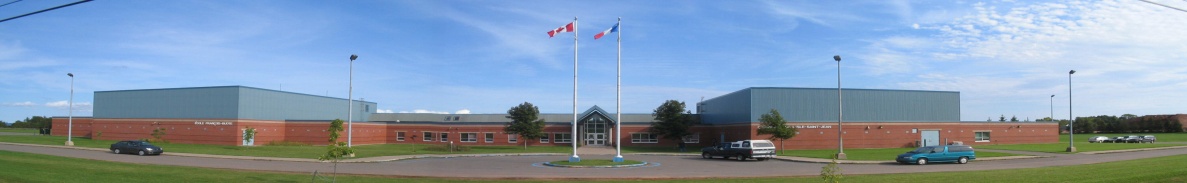 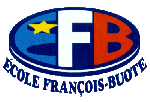  École François-Buote5, promenade acadienne Charlottetown PE C1C 1M2Téléphone : (902) 566 1715 Site Internet : www.francoisbuote.edu.pe.caMatériel scolaire obligatoire10e à la 12e année5 stylos bleus4 paquets de feuilles lignées1 cahier à spirales de feuilles quadrillées1 paquer de marqueurs de couleurs4 Surligneurs1 paquet de crayons de couleur en bois1 règle 12 po / 30 cm1 calculatrice scientifique (recommandée : Casio FX-300ESPLUS)1 ensemble de géométrie8 cartables à anneaux (1½ po)1 étui à crayons2 gommes à effacer4 marqueurs pour tableau blanc2 crayons à mine rechargeables avec mines ou 10-20 crayons à plomb2 duo-tangs2 boites de mouchoirs1 paire d’espadrilles qui ne marquent pas le plancher (éducation physique, conditionnement physique et intramuraux)